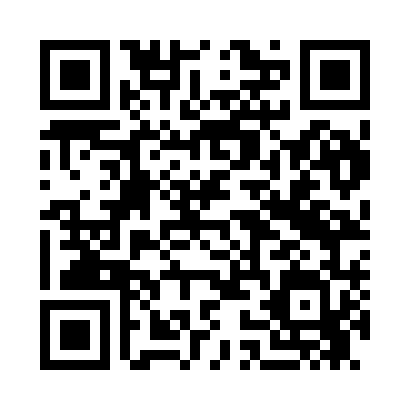 Prayer times for Sipe, EstoniaWed 1 May 2024 - Fri 31 May 2024High Latitude Method: Angle Based RulePrayer Calculation Method: Muslim World LeagueAsar Calculation Method: HanafiPrayer times provided by https://www.salahtimes.comDateDayFajrSunriseDhuhrAsrMaghribIsha1Wed2:505:181:106:259:0311:232Thu2:485:161:106:269:0511:243Fri2:475:131:106:289:0711:254Sat2:465:111:096:299:0911:265Sun2:455:081:096:309:1211:276Mon2:445:061:096:329:1411:287Tue2:435:041:096:339:1611:288Wed2:425:011:096:349:1811:299Thu2:414:591:096:359:2011:3010Fri2:414:571:096:379:2311:3111Sat2:404:551:096:389:2511:3212Sun2:394:521:096:399:2711:3313Mon2:384:501:096:409:2911:3414Tue2:374:481:096:419:3111:3515Wed2:364:461:096:439:3311:3616Thu2:354:441:096:449:3511:3717Fri2:354:421:096:459:3711:3818Sat2:344:401:096:469:3911:3919Sun2:334:381:096:479:4111:3920Mon2:324:361:096:489:4311:4021Tue2:324:341:096:499:4511:4122Wed2:314:321:096:509:4711:4223Thu2:304:311:106:519:4911:4324Fri2:304:291:106:529:5111:4425Sat2:294:271:106:539:5311:4526Sun2:284:261:106:549:5511:4627Mon2:284:241:106:559:5711:4628Tue2:274:231:106:569:5811:4729Wed2:274:211:106:5710:0011:4830Thu2:264:201:106:5810:0211:4931Fri2:264:191:116:5910:0311:50